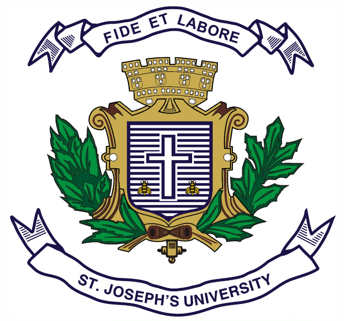 ST JOSEPH’S UNIVERSITY, BENGALURU -27B.S.W – 2nd SEMESTERSEMESTER EXAMINATION: APRIL 2024(Examination conducted in May / June 2024)SW 2121: Social Case Work(For current batch students only)Time: 2 Hours								    Max Marks: 60This paper contains TWO printed pages and THREE partsPART-AAnswer any five of the following							5 x 2 = 10Define Social Case Work.What are needs of individuals?What is Task Centred Approach?Name any two roles of a Social Case Worker.What is rapport building in Social Case Work?Mention the process of Social Case Work. What is the nature of recording in Social Case Work?PART-BAnswer any four of the following							4 x 5 = 20What are the philosophical assumptions in Social Case Work?With an example, explain emotional distress resulting from stressful situations. Explain the psycho-social approach in Social Case Work.Briefly describe any three techniques in Social Case Work. What is the scope of Social Case Work in India? PART-CAnswer any two of the following							2 x 15 = 30Detail the history of Social Case Work in India.Analyse the case study presented below and explain your intervention as a Social Case Worker emphasizing on the process involved in Social Case Work. “Maria is a 35-year-old single mother. She has two children and recently got divorced due to an abusive marital relationship. On the pretext of providing assistance, Maria’s husband ran away secretively due to which Maria has become impoverished without support. At present, she is given a temporary job at the religious sisters’ convent associated to the church she attends and her two children are taken care at the moment there. She is referred to you for further intervention by the sisters. Prior to the wedding, Ms. Maria worked as a tailor in a store and has learnt basics of embroidering”. Read the following case study and explain which principles of Social Case Work would you apply while intervention:“John, a 28-year-old man, has recently come to the attention of social services due to his escalating struggles with substance abuse. He has a history of employment instability, strained family relationships, and legal issues related to his addiction. John's substance abuse has become a barrier to maintaining stable employment and has strained his connections with friends and family.John's journey into substance abuse began in his late teens as a way to cope with underlying mental health issues, including anxiety and depression. Over time, his dependency on substances has worsened, leading to a downward spiral in various aspects of his life. He has faced multiple job terminations and is now unemployed, exacerbating financial strain.Family relationships have become strained, with John's parents expressing concern for his well-being. Legal consequences, including a recent arrest for possession, further complicate his situation. John's isolation and lack of a support system contribute to the perpetuation of his substance abuse, creating a cycle that is challenging to break”.